Principal’s notesThank-you to all parents and carers for the manner in which your children present at school. They wear the uniform proudly and are a credit to all parents. To those senior students who manage their own arrangements on a daily basis: thank-you for your commitment to our school.Swimming at the Griffith Aquatic Centre commences this Wednesday, 6th March for all students.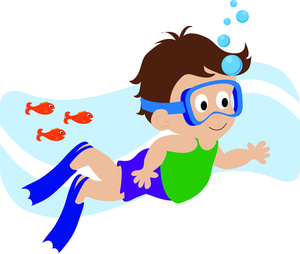 Work to commence on the shade structure for the trampoline area on Wednesday, March 6th.Three new slimline interactive screens installed on Wednesday March 6th.Proposed rebadging of a class at Gralee from IO (Moderate Intellectual Disability) to IO/Autism (Moderate Intellectual Disability/Autism).This will provide an alternative to parents with respect enrolments across the Leeton Community of schools. Essentially a primary diagnosis of Autism may be sufficient for enrolment at Gralee School if the the rebadging processes are supported then subsequently enacted. There is no timeframe in-place but a commencement date of 2020 is feasible given that we currently have three classes. One class could be our class for students with Autism depending upon the level of need and support with the other two classes consisting of students with a primary diagnosis of moderate intellectual disability. We would attempts to maintain a primary/secondary focus in these two classes and there would most likely be students with a secondary diagnosis of autism in these classes as well.Our current school promotional efforts would include this new option and, with the Parent Support Group initiative, we become an Educational option across an expanded community grouping. I will keep you updated. If you have any questions please contact me at school or come along to the P&C meeting on 14th March.Review Meetings:March 18th- MondayMarch 19th- TuesdayPLEASE note:The following will apply- Star class parents and students on the MondayGold class Tuesday morning Diamond class- Tuesday after 12.45pmThe specifications caused by staff member absences and an altered meeting time with the director for Carly and I.Schedule home next weekThank-you for your understandingBirthdaysIsabella Bull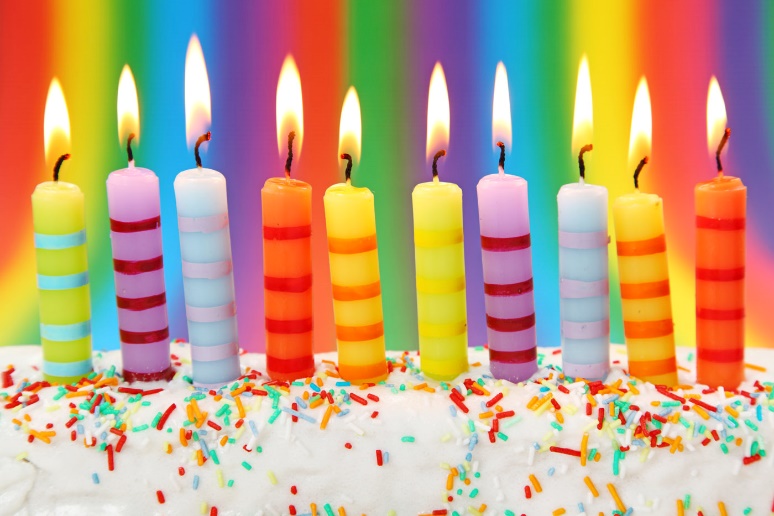 School CanteenHOME READING PROGRAM    recommenced this year. 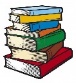 P&C 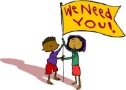 Next meeting: 14th MarchYou are all welcome to come alongSRC: UPCOMING EVENTSWeekly AWARDSWEEK 5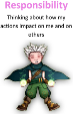 Gold Class: Isabella BullStar Class: Harry Mallinder- sticking at his class workDiamond Class: Dakota HawkinsPrincipal’s Award: Isabella BullStaff member award: All staff members- supporting students while out shopping Bus Drivers’ Award:  Harry MallinderSunSmart award: Harry MallinderWELL-BEINGJudge your success by what you had to give in order to get it.Dalai LamaAttachments: Church activities next week.Gralee School Newsletter	Gralee School Newsletter	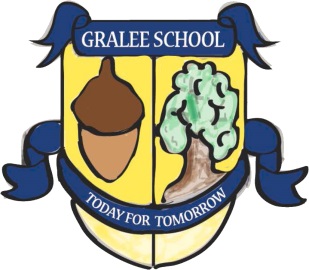 Today for TomorrowToday for TomorrowFind us at:   Leeton  PH:  6953 3350  Fax:  6953 5192  Email:  gralee-s.school@det.nsw.edu.auFind us at:   Leeton  PH:  6953 3350  Fax:  6953 5192  Email:  gralee-s.school@det.nsw.edu.auFind us at:   Leeton  PH:  6953 3350  Fax:  6953 5192  Email:  gralee-s.school@det.nsw.edu.auWeek 5 Term 1, 201901/03/201901/03/2019   WEEK Meals are all $5 and are served with a drink.6Quiche and Potato Salad 7Prawn, Pea and Fetta Salad 8Fish Fingers and Chips9Curried Sausages with Mashed Vegies.10P&C LUNCHOrders are to be in on a WEDNESDAY